МКОУ  «Шамилькалинская  СОШ»  МО «Унцукульский район»УТВЕРЖДАЮ:                Директор МКОУ «ШСОШ»___________Газимагомедов Г.Г.
Положение о Совете СтаршеклассниковМКОУ «Шамилькалинская средняя общеобразовательная школа» Ученическое самоуправление — форма организации жизнедеятельности коллектива учащихся, обеспечивающая развитие их самостоятельности в принятии и реализации решений для достижения общественно значимых целей.Самоуправление — управление жизнедеятельностью школьного коллектива, осуществляемое учащимися, основанное на инициативе, самостоятельности, творчестве, совершенствовании собственной жизни, чувстве ответственности, взаимопомощи и организаторских способностях школьников.Воспитание — это организация образа жизни детей, а не мероприятий, основная форма воспитания жизнью — самоуправление, благодаря которому ребёнок учится самостоятельности, деловому общению с людьми, готовности принимать решения и отвечать за свои поступки. Важным условием нормального функционирования поступательного развитие ученического самоуправления является включение в общешкольную жизнь каждого класса, обеспечение работы органов самоуправления классных коллективов по единому направлению, централизованному руководству.Основная задача, которую решают общешкольные органы самоуправления, состоит в объединении усилий классных коллективов в различных видах деятельности: общественной, учебной, трудовой, культурно-массовой, спортивно-туристической.Развитие ученического самоуправления является актуальной социально-педагогической задачей. Участие школьников в управлении делами школы — это способ обучения детей демократии, подготовки их к жизни в демократическом обществе.1. Общие положения1.1. Совет старшеклассников состоит из учащихся 9-11-х классов и является органом самоуправления в школе, основанным на согласии и сотрудничестве.
1.2. Деятельность Совета строится на общечеловеческих принципах демократии, гуманности, согласия, открытости.
1.3. Совет старшеклассников действует на основе Закона «Об образовании», Конвенции о правах ребёнка, Устава школы, принципов выборности и подотчётности, обновляемости и преемственности.
1.4. Члены Совета старшеклассников являются связующим звеном между организаторами детского коллектива и классом. Доводят до сведения класса и классного руководителя решения Совета старшеклассников.
1.5. Совет старшеклассников собирается 1 раза в месяц и по мере необходимости.
1.6. Совет старшеклассников участвует в планировании и организации внеклассной и внешкольной работы учащихся.1.7. Во главе Совета старшеклассников стоит Председатель ученического совета школы, избранный путем тайного голосования   на один год. Председатель ученического совета школы назначает своего заместителя. Председатель ученического Совета школы работает в тесном контакте с администрацией школы.1.8. Совет старшеклассников имеет свою структуру и работает по плану, согласованному с заместителем директора по ВР. Структура принимается на заседании Совета.
1.9. Выборы в Совет старшеклассников проводятся ежегодно в начале учебного года (сентябрь) на собрании учащихся 9-11-х классов.
1.10. Членами Совета старшеклассников могут быть выбранные классом учащиеся 9-11-х классов (как минимум 1 человек от каждого класса), имеющие желание работать в Совете, быть в центре жизни школы.
1.11. Членами Совета старшеклассников не могут быть учащиеся, не подчиняющиеся Уставу школы, не выполняющие правила поведения.
1.12. Члены Совета старшеклассников за систематическое непосещение заседаний и невыполнение возложенных на них обязанностей общим голосованием могут быть исключены из Совета.2. Цели, задачи и функции Совета2.1 Цели1.Обеспечение необходимых условий для всестороннего развития личности и творческой самореализации школьников в соответствии с их потребностями.
2.Приобретение детьми знаний, умений и навыков самоуправления; демократического стиля взаимоотношений между учащимися, родителями, учителями.2.2 Задачи1.Формирование качеств личности школьников с помощью организации их жизни и деятельности.
2.Оказание помощи учащимся в познании себя и окружающих, в адаптации к жизни, социальной защите их прав и интересов во всех сферах жизнедеятельности, в осознании того, что личностное проявление каждого возможно только в коллективе.2.3 Принципыдобровольности
демократизма и гуманизма
творчества
коллективного принятия решенияДля достижения данных принципов необходимо реализовать ряд конкретных задач:- предоставить обучающимся реальную возможность вместе с педагогами участвовать в прогнозировании, организации и анализе учебно-воспитательного процесса;
- формировать у учащихся потребность совершенствовать свою личность;
- воспитать положительное отношение к нормам коллективной жизни,                  - воспитать гражданскую и социальную ответственность за самого себя и окружающих людей.2.4 Функции Совета Старшеклассников— представление интересов учащихся в Совете школы;
— практическая помощь педагогическому коллективу в организации учебного процесса;
— контролирование, организация и проведение общественно-полезных дел,
КТД,  спортивных мероприятий;
— подведение итогов конкурсов, оказание шефской помощи учащимся начальной школы;
— организация Советов Дела при подготовке мероприятий.3. Структура органов самоуправленияОна должна быть гибкой и вариативной, учитывать периодическую отчётность и сменяемость актива, непрерывность и систематичность в его работе, специфику, возможности и традиции школы.
Высшим органом ученического самоуправления является школьная конференция — собрание всех учащихся школы.Совет старшеклассников входят учащиеся школы 9 — 11 классов, избираемые прямым открытым голосованием в классных коллективах. Они делят между собой обязанности и поручения с последующими направлениями: «Дисциплина и порядок», «Досуг», «Забота», «Трудовой центр», «Спорт и здоровье», «Пресс-центр», «Воспитание безопасного поведения на улицах и дорогах».Порядок работы Совета Старшеклассников:1. Для организации работы Совета Старшеклассников на его заседании
избирается председатель.
— Распределение обязанностей между членами Совета Старшеклассников
производится с учетом инициативы и личного мнения каждого члена совета
представителей.
— Заседание Совета Старшеклассников проводится не реже одного раза в
месяц. По необходимости председатель принимает решение о проведении
внеочередного заседания.
— Совет Старшеклассников может проводить как открытые, так и закрытые
заседания. На отрытые заседания могут приглашаться все заинтересованные лица из числа родителей (или лиц их заменяющих) и учителей.
— Решения Совета Старшеклассников оформляются отдельным документом
— Решение Совета Старшеклассников, принятые в пределах его полномочий, являются обязательными для всех учащихся школы.2. Связующим звеном между классным коллективом и Советом Старшеклассников является Совет школьных дел. В него входят старосты 5–11 классов.Основные направления работы Совета школьных дел:— осуществление связи между Советом Старшеклассников и классными
коллективами;
— организация выполнения заданий Совета Старшеклассников в классе;
— организация той части дела, которая проводится внутри данного класса;
— обсуждение итогов проведенного дела и сообщение мнения класса Совету Старшеклассников.4. Документация и отчетность4.1. Заседания Совета старшеклассников протоколируются.
4.2. План работы Совета старшеклассников составляется на весь учебный год, исходя из плана воспитательной работы школы.
4.3. Анализ деятельности Совета старшеклассников представляется заместителю директора по воспитательной работе в конце учебного года.5. Права и обязанности членов Совета старшеклассниковЧлены Совета старшеклассников обязаны:5.1. Принимать активное участие в деятельности Совета.
5.2. Быть опорой администрации школы, организаторов детского коллектива, классных руководителей во всех делах школы и класса.
5.3. Доводить до сведения учителей и учащихся решения Совета старшеклассников.Члены Совета старшеклассников имеют право:5.4. Принимать активное участие в планировании воспитательной работы школы, на своих заседаниях обсуждать и утверждать планы подготовки и проведения КТД в школе.
5.5. Слушать отчеты о работе своих малых инициативных групп и принимать по ним необходимые решения.
5.6. Ходатайствовать о поощрении или наказании учащихся школы перед педагогическим советом.
МКОУ  «Шамилькалинская  СОШ»  МО «Унцукульский район»УТВЕРЖДАЮ:                Директор МКОУ «ШСОШ»___________Газимагомедов Г.Г.
План работы Совета СтаршеклассниковМКОУ «Шамилькалинская средняя общеобразовательная школа» на 2021 – 2022 учебный годЦель: создание благоприятных педагогических, организационных социальных условий для самореализации, самоутверждения, саморазвития каждого учащегося в процессе включения его в разнообразную содержательную индивидуальную и коллективную деятельность; стимулирование учащихся к социальной активности и творчеству, воспитание гражданина с высокой демократической культуройЗадачи:·         развитие, сплочение и координация ученического коллектива;·         жизненное самоуправление;·         формирование культуры деловых отношений, навыков ведения деловой              документации;·         умение решать проблемы;·         общественно значимые мотивы участия в управленческой деятельности;·         умение планировать трудовую деятельность, рационально использовать рабочее           время и место, вести учет результатов труда;·         повышение требовательности к себе и товарищам;·         воспитание нетерпимого отношения к нарушителям трудовой дисциплины;·         адаптация выпускников к непрерывно изменяющимся жизненным условиям;·         раскрытие школьников как мыслителей, способных прогнозировать свою жизнь;·         формирование готовности участвовать в различных социально-значимых  проектах.I четвертьСентябрь1.Утверждение плана работы Совета обучающихся на 2021-2022 учебный год.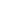 2.Выбор актива.3. Планирование рейдов, распределение ответственности.4. Участие в акции «Внимание –дети!»5. Акция «Эко дежурный по стране»6. Подготовка к Акция «С днем добра и уважения» ко Дню пожилого человека.7. Республиканская акция «Чтобы помнили», посвященная памяти погибших при исполнении служебного долга сотрудников правоохранительных органов.8. Проведение рейда по проверке школьной формы.Октябрь1. Сбор актива2.Подготовка к проведению праздника Дня Учителя. (День самоуправления)3. Утверждение и проведение «Осеннего бала» в начальной и основной школе4.Встреча с работниками правоохранительных органов.5. Всероссийская акция  ” Спасибо тренер”6.  Посвящение в пятиклассники7. Проведение рейда по проверке готовности школы к каникуламII четвертьНоябрьСбор активаПодведение итогов работы за четверть Отчёт о работе актива за четвертьПодготовка и проведение Дня матери. Организация и проведения праздника, посвященного Дню матери. Выпуск газеты.Акция «Мы дружбой народов сильны»Акция «В единстве наша сила»Международная акция “На спорте!”Декабрь1. Сбор актива2. Утверждение плана подготовки и проведения новогодних праздник.   Выпуск Новогодней газеты.3.Беседа с обучающимися, склонных к правонарушениям.4. Всероссийская акция, посвященная Дню неизвестного солдата5. Всероссийская акция, посвященная Дню Героев Отечества6. Подготовка к новогоднему вечеру старшеклассников «Новогодний КВН».7. Всероссийская акция, посвященная Дню Конституции Российской Федерации8. День волонтера9. Международный День инвалидов, Акция «Доброе сердце»10. Всероссийская акция «Всемирный день борьбы со СПИДом»11. Акция «Международный день борьбы с коррупцией»12. Проведение рейда «Внешний вид учащихся, пропуски, опоздания»III четвертьЯнварь1. Сбор актива2. Подготовка и проведение мероприятия, посвященного «Снятию блокады Ленинграда»3. Отчет о работе за четверть4. Операция «Милосердие» – волонтерские рейды к пожилым людям.5. Международный день памяти жертв Холокоста.6. Проведение рейда «Внешний вид учащихся, пропуски, опоздания»Февраль1. Сбор актива2. День родного языка3. День науки4. Акция “Мы против наркотиков”5. Подготовка и проведение  праздника  «День защитника Отечества»6. Всероссийская Акция, посвященная Дню защитника Отечества “Армейский чемоданчик”7. Проведение рейда «Внешний вид учащихся, пропуски, опоздания»МартСбор активаРеспубликанский флэшмоб «Спорт вместо наркотиков»Акция «Ты не один»Единый урок «Воссоединение Крыма с Россией»Подготовка и проведение  праздника , посвященных 8 Марта . Проведение рейда «Внешний вид учащихся, пропуски, опоздания»IV четвертьАпрель1. Сбор актива2.Подведение итогов работы за четверть 3. Рейд по проверке чистоты в кабинетах, внешнего вида, посещаемости школы.4. Неделя антинаркотического просвещения «Живи правильно!»5. «Уроки трезвости»6. Международный день земли7. Квест «Безопасность – это важно!»8. Беседа с обучающимися, имеющие трудности в обучении.9. Всероссийская акция «Наследники Победы»10.Всероссийская акция «Георгиевская ленточка»11. Мероприятия месячника нравственного воспитания  и «Вахта памяти»: «Спешите делать добрые дела»12. Подготовка к празднования «77-летию Победы»Май1.Подведение итогов за год. Отчет за 2021-2022уч.год2.Планирование работы Совета обучающихся на 2022-2023г.3. Акция «Чистый двор». Дом, в котором я живу.4. Всероссийские спортивные соревнования школьников «Президентские состязания»5. Участие в Международной акции «Читаем детям о войне»6. Всероссийская акция «Наследники Победы»7.Всероссийская акция «Георгиевская ленточка»8. Мероприятия месячника нравственного воспитания  и «Вахта памяти»: «Спешите делать добрые дела»9. Подготовка и проведение праздника «Последний звонок»10. Участие в праздничных мероприятиях, посвящённых Дню Победы11.Выпускной вечер